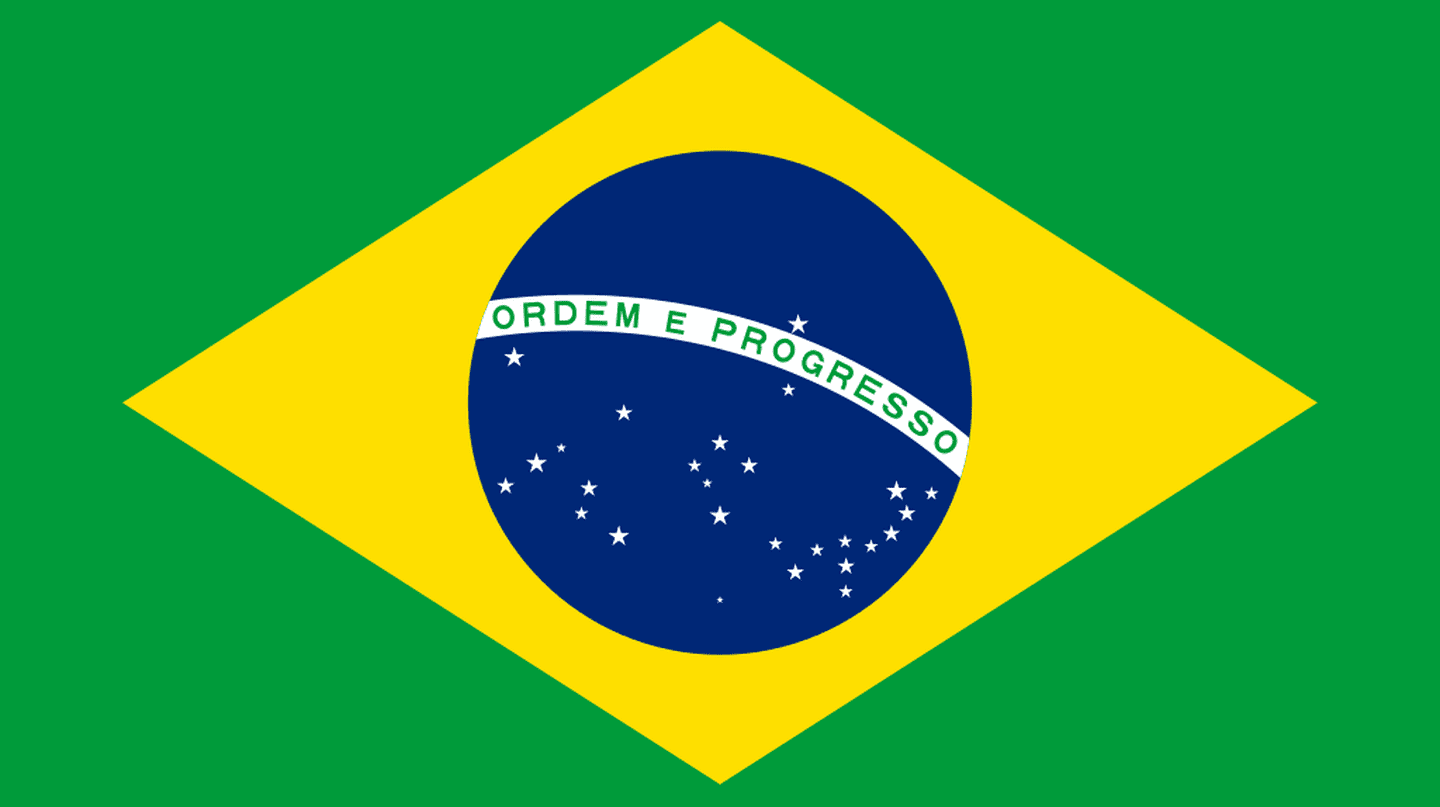 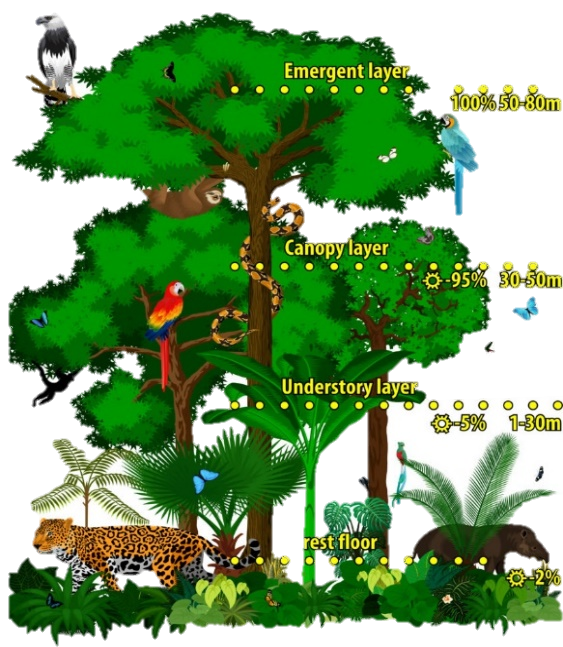 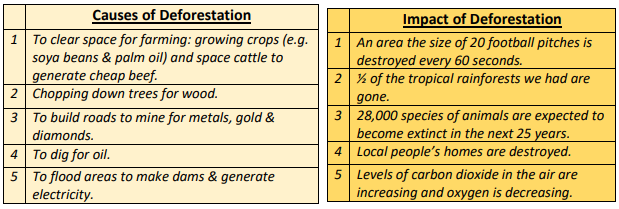 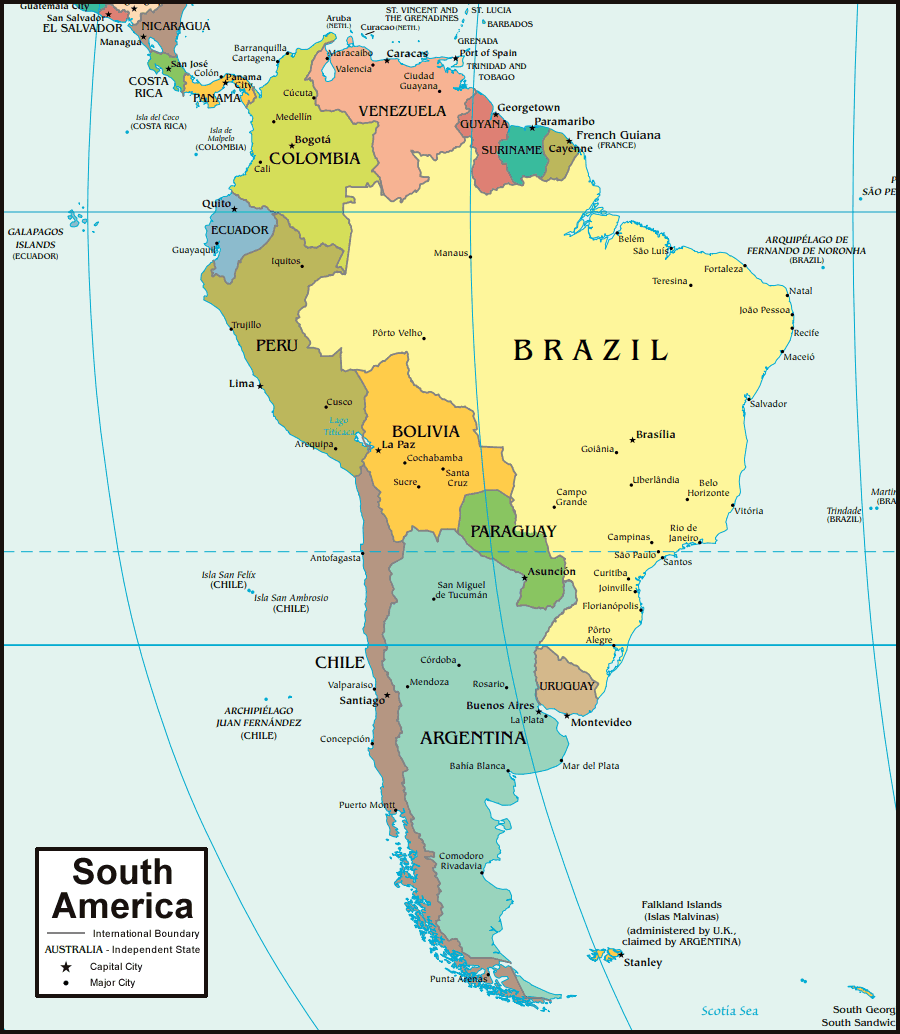 Geographical VocabularyGeographical VocabularyrainforestA dense forest, normally found in tropical areas with high rainfall. They generate much of the world’s oxygen. countryA nation with its own government e.g. UK, USA, GermanycontinentThe world’s main continuous pieces of land – Africa, Asia, Australasia, Europe, North America, South America, AntarcticaequatorImaginary line through the middle of the Earth that receives the most sunlight. Tropic of Cancer/CapricornImaginary lines north and south of the equator. Most rainforests can be found between these two lines. climateThe weather and temperature usually found in an area over a long period of time. biomeA large region of Earth that has a certain climate and certain types of living things. temperatePlaces where it is neither very hot nor very cold. Usually has warm summers and cool winters.tropicalAround the middle of the world in the region called the Tropics where it is warm all year.biodiversityThe wide range of living things on Earth. ecosystemA community of plants and animals that rely on each other to survive. indigenousA living thing that belongs naturally to an area. deforestationThe action of clearing a wide area of trees. human featuresAreas of land which are man-made/synthetic. They are there because of human ideas and actions.physical featuresThese are the physical characteristics of the land and are there naturally (mountains, rivers etc.)Layers and Features of the RainforestLayers and Features of the RainforestEmergent LayerGiant trees that enjoy the most sun but high winds and cold. CanopyDense layer of trees overlapping each other. Home to most animals in rainforests. UnderstoryRelatively dark, open area below the canopy. UndergrowthAlso known as the forest floor, mainly consisting of fallen leaves, fruit etc. that decomposes as food for trees. Flora & FaunaFlora = plants; Fauna = animalsCamouflageBlending in to hide in the natural environment. Key Information about BrazilKey Information about BrazilKey Information about BrazilKey Information about BrazilContinentSouth America Capital cityBrasiliaSurrounding watersAtlantic ocean Amazon riverMain languagePortugueseReligions followed in BrazilChristianity, Judaism and Islam.Population209.3 million people (2017)Religions followed in BrazilChristianity, Judaism and Islam.Other major citiesSao Paolo, Rio de Janeiro, Porto Alegre, ManausCurrencyBrazilian real (BRL)Famous for…The Amazon jungle, Carnival and 2016 Olympics